 2023 APPLICATION FOR RWNSB MEMBERSHIP 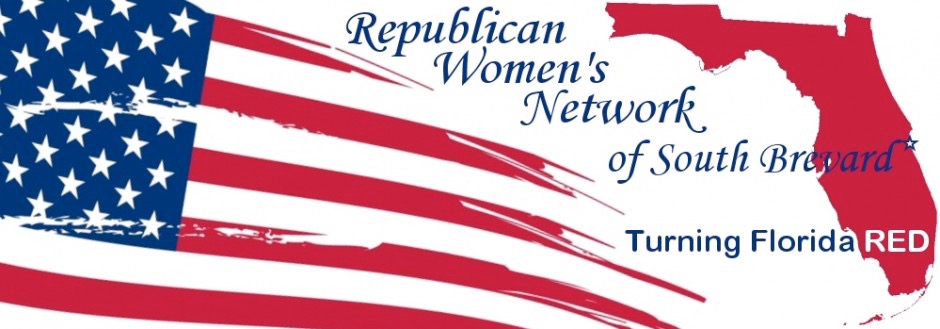 Name: ________________________________________________________________________Address: ______________________________________________________________________City _________________________________________________State:_______ Zip:_________Primary Phone #:   (______) _________-____________ Alternate Phone #: (______) _________-____________ Email: ________________________________________________________________________ Birthdate (Month/Day): __________/__________ Other Republican club(s) you belong to:_____________________________________________Military Service: ______Self/ ______Spouse/ ______Child/ ____Active/ ____Retired/ ____Previous/       Branch______________/ Rank________________I am applying for: (please check one) ______ Full Membership – Annual membership for new and renewing members is $25.00______ Associate Membership – Annual membership for women officers of another Republican club, elected officials, and men. This is a non-voting membership. $15.00______Check here if you would like to purchase a Name Badge + $10.00How your Name Badge should read: _____________________________________________________ Check here if you are interested in serving on a committee such as the nominating committee or any standing committee called forth by the President and Executive Board as needed.My signature certifies that I am a Registered Republican and gives my permission to be listed in the membership directory and receive email notifications and other communications from RWNSB.Disclaimer of Liability: Your participation and attendance in activities of RWNSB are at your sole risk and neither RWNSB nor any member will be responsible.Signed: ______________________________________________ Dated: ___________________Please make checks payable to RWNSB and return to:RWNSB Attn: Ginny Jacobsen 3061 Blackbird Ct. Melbourne, FL 32935Meetings: 3rd Thursday, Hilton on the Beach Indialantic, FLWebsite: www.rwnsb.org